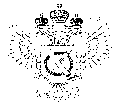 «Федеральная кадастровая палата Федеральной службы государственной регистрации, кадастра и картографии» по Ханты-Мансийскому автономному округу – Югре(Филиал ФГБУ «ФКП Росреестра»по Ханты-Мансийскому автономному округу – Югре)г. Ханты-Мансийск,							                                                                                        Техник отдела                       контроля и анализа деятельностиул. Мира, 27						                                                                                                            Хлызова В.Е. 
                                                                                                                                                                                                                                    8(3467)300-444, 
                                                                                                                                                                                                                 e-mail: Press@86.kadastr.ru
Пресс-релиз01.08.2017Государственная дума одобрила закон о «Лесной амнистии»21 июля 2017 года Государственной Думой был принят федеральный закон «О внесении изменений в отдельные законодательные акты Российской Федерации в целях устранения противоречий в сведениях государственных реестров и установления принадлежности земельного участка к определенной категории земель», получивший у экологов название «Лесная амнистия». Данный закон направлен на устранение противоречий государственных реестров – Единого государственного реестра недвижимости и государственного лесного реестра. Положения данного закона преследуют целью защиту прав граждан на объекты недвижимости, но в то же время сохраняют существующие механизмы сохранения лесов, особо охраняемых природных территорий и «зеленых щитов», то есть территорий, представляющих наибольшую экологическую ценность. Закон обеспечивает защиту в первую очередь бытовой недвижимости граждан (индивидуальные жилые дома, сады, дачи, огороды), которые в связи с различными проблемами в учетных и регистрационных государственных системах оказались в лесном фонде. Конечно, гражданин не должен страдать от того, что у государства существуют противоречия в каких-то реестрах. Но, по сути, до принятия данного закона гражданин лишался своего законного права собственности, подтвержденного государством, без какой-либо компенсации. На основании судебных решений, принятых по искам органов лесного хозяйства, осуществлялся снос жилых домов, выселение из них граждан, освобождение садовых, огородных и дачных участков, аннулирование прав на них.Если гражданину чтобы оформить права на землю, например, для строительства дома, требовалось провести межевание (кадастровые работы), поставить такой земельный участок на кадастровый учет и зарегистрировать права, то лесникам для оформления прав на лесные участки достаточно было на основании данных лесоустройства подготовить упрощенное (без точных границ) описание лесного участка, такой лесной участок попадал в кадастр как ранее учтенный, не взирая на отсутствие точных границ и возможные наложения на другие лесные или земельные участки иных категорий земель. Такая ситуация привела к многократному превышению площади лесных земель над площадью ряда субъектов Российской Федерации. Закон содержит правила исправления такой ситуации, а также запрет на дальнейшее дублирование сведений в Едином государственном реестре недвижимости. Таким образом, проблема, решенная данным законом, затрагивает значительное количество граждан Российской Федерации, а сам закон спасает их от возможного лишения собственности._____________________________________________________________________________________При использовании материала просим сообщить о дате и месте публикации на адрес электронной почты Press@86.kadastr.ru или по телефону 8(3467)300-444. Благодарим за сотрудничество.